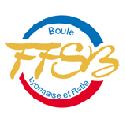 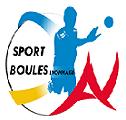 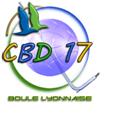 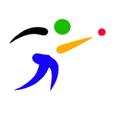 Résultats des ateliers de la Finale ME-PAJ et du FIL ROUGE de l’année :          Résultats des ateliers ME-PAJ et du FIL ROUGE de l’année :PARTICIPANTS OFFICIELS FINALES  ME-PAJ 2016-2017  PARTICIPANTS OFFICIELS FINALES  ME-PAJ 2016-2017  PARTICIPANTS OFFICIELS FINALES  ME-PAJ 2016-2017  PARTICIPANTS OFFICIELS FINALES  ME-PAJ 2016-2017  PARTICIPANTS OFFICIELS FINALES  ME-PAJ 2016-2017  PARTICIPANTS OFFICIELS FINALES  ME-PAJ 2016-2017  RESULTATSRESULTATSRESULTATSRESULTATSRESULTATSRESULTATSLieu :SAINTESSAINTESDate :10/06/2017JOUEURSJOUEURSJOUEURSJOUEURSPOINTPOINTPOINTTIRTIRNOM PRENOM LICENCEAGECBDAtelier 1Atelier 2Atelier 3Atelier 4FIL ROUGEMICHEL ILLONA714245<979481312224PAITRAULT LOLA714929<97948922710SUREAU LUCAS766596<979352238637MARCHAND TOM722378<917712835627VOISSIERE NOE780621<917802125823RENAULT ALEXANDRE609227<1179412313150ARTERO THOMAS752055<11796112299PROTEAU GUINTARD LILIAN721878<11174632236DUPLESSIS CAMILLE621461<1117692831116VOISSIERE THEO780619<111735811114PAITREAULT EVAN609229<1379412532350GARREAU OCEANE454899<13162223729DUPUIS ASHLEY589275<1317691811681JORE FLORIANNE722599<131753511638NOMCLUBStage        Bressuire 29/10/16Cognac  12/11/2016Bressuire 10/12/2016PdB 14/01/2017Saintes   04/02/2017Bressuire 11/03/2017T/Charente 29/04/2017Inter Reg  Cognac    22/05/17F INALE          10-6-2017  SaintesTOTAL    Pts    FRMICHEL ILLONAPARTHENAYOUI1319280300084174MICHEL ILLONAPARTHENAYOUI1520230128024102GRATEAU ERWANNCHATELLERAULTOUI101300000023GRATEAU ERWANNCHATELLERAULTOUI152000000035STEIMBACH BRYANCOGNAC41000000041STEIMBACH BRYANCOGNAC19000000019SUBEAU LUCASPARTHENAY230004800146217SUBEAU LUCASPARTHENAY12000161403779MARCHAND TOMPORT D/ BARQUES80430000158209MARCHAND TOMPORT D/ BARQUES1607001502765VOISSIERE NOEPORT D/ BARQUES00200000161181VOISSIERE NOEPORT D/ BARQUES002600002349DUPREZ MAXIMEPORT D/ BARQUES0024000024DUPREZ MAXIMEPORT D/ BARQUES00500005PAITRAULT LOLAPARTHENAY3000400086129PAITRAULT LOLAPARTHENAY16000111601053-11STEIMBACH JOSEPHCOGNACOUI52000000052STEIMBACH JOSEPHCOGNACOUI23000000023DUPLESSIS CAMILLEPORT D/ BARQUESOUI25350000111153DUPLESSIS CAMILLEPORT D/ BARQUESOUI17161300001662VOISSIERE THEOPORT D/ BARQUES003200005587VOISSIERE THEOPORT D/ BARQUES00900001423VIOLLEAU EYMERICPORT D/ BARQUES00380000038VIOLLEAU EYMERICPORT D/ BARQUES005000190069ARTERO THOMASPARTHENAY /NIORTOUI013310400084168ARTERO THOMASPARTHENAY /NIORTOUI016201600943RENAULT ALEXANDREPARTHENAYOUI04300530096192RENAULT ALEXANDREPARTHENAYOUI020002420050114PROTREAU LILIANPORT D/ BARQUESOUI22330000083138PROTREAU LILIANPORT D/ BARQUESOUI242500000655DEMARCONNAY CHARLESCHATELLERAULTOUI06000006DEMARCONNAY CHARLESCHATELLERAULTOUI0220000022-13GARREAU OCEANEL ISLE D ESPAGNACOUI13240025003496GARREAU OCEANEL ISLE D ESPAGNACOUI201900527029100DUPUIS ASHLEYSAINTESOUI6721003000104222DUPUIS ASHLEYSAINTESOUI2021003529081186PAITRAULT EVANPARTHENAYOUI323900310092194PAITRAULT EVANPARTHENAYOUI1821001521050125JORE FLORIANEPORT D/ BARQUESOUI211715000075128JORE FLORIANEPORT D/ BARQUESOUI221927000038106